Záložka: stezka/cestičkaJEDOVATÉ ROSTLINYŘíká mechůvkaV přírodě najde nepřeberné množství rostlin. Některé z nich jsou krásné, jiné vhodné k jídlu a některé jsou jedovaté… Dej si při svých výpravách do přírody pozor na tyhle jedovaté rostliny! Vylušti jejich názvy a spoj je s obrázky.Obrázky z 1 a 2 s čísly v kroužcíchBolševník velkolepýDurman obecnýKonvalinka vonnáLilek potměchuťNáprstník velkokvětýOměj šalamounekRulík zlomocnýTis červenýVraní oko čtyřlistéNápisy s písmenyJĚMO šalamounekKÍNVEŠLOB velkolepýPRSTNÁNÍK velkokvětý XTILKXINQDXS červenýKLELI potměchuťÍKLRU zlomocnýNÍVRA KOO čtyřlisté MANURD obecnýVALINKONKA vonnáDolů vzhůru nohamaŘešení: 1b, 2h, 3i, 4e, 5c, 6a,7f, 8d, 9gŘíká KáVíš, jaké skrývají nebezpečí? Napsat typem rozstřihaných vět, na útržky papíru a rozházet…  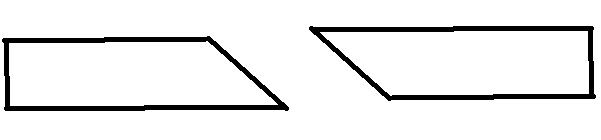 A Bolševník při doteku dráždí kůži, na které se ________ 4 tvoří puchýřky. Nebezpečné je i dýchání v jeho okolí.B Při požití durmanu hrozí až smrt ________ 1 vyčerpáním, přehřátím a selháním srdce. C Sníš-li konvalinku, připrav se na zažívací ________ 5 potíže a křeče. A to i po vypití vody z vázy.D Ochutnáš-li lilkové bobulky, zvýší se ti ________9 tep, dostaví křeče v hrdle a zažívací potíže.E Vypiješ-li náprstníkový čaj, budeš mít poruchy________ 6 zraku a srdečního rytmu.   Nevyhledáš-li lékaře, můžeš umřít.F Při požití oměje postupuje otrava rychle od mravenčení a píchání v těle k ________ 2 necitlivosti, slabosti, zimnici, povrchnímu dýchání a nakonec až ke smrti.G Sníš-li tři kuličky rulíku, můžeš umřít. Rulík totiž ________ 8 utlumí srdce i dech.H Jedovatá semena tisu tě otráví velmi rychle________ 3 zastavením srdce. Dej si pozor i na jehličí a plody.I Vraní oko vypadá jako borůvky, ale jeho ________7 bobule smrdí a nemají dobrou chuť.Dolů vzhůru nohamaŘešení: A4, B1, C5, D9, E6, F2, G8, H3, I7Připravila: lvíče, ilustrace: Oskar